MAN GAVE NAMES TO ALL THE ANIMALS - Bob DylanCHORUS:[Em] Man gave names to all the animalsIn the be-[B]ginning, in the be-[Em]ginningMan gave names to all the animalsIn the be-[B]ginning, long time a-[Em]go[Em] He saw an animal that liked to [B] growlBig furry paws and he liked to [Em] howlGreat big furry back and furry [A] hair[B] "Ah, think I'll call it a [Em] bear"Repeat CHORUS[Em] He saw an animal up on a [B] hillChewing up so much grass until she was [Em] filledHe saw milk comin' out but he didn't know [A] how[B] "Ah, think I'll call it a [Em] cow"Repeat CHORUS[Em] He saw an animal that liked to [B] snortHorns on his head and they weren't too [Em] shortIt looked like there wasn't nothin' that he couldn't [A] pull[B] "Ah, think I'll call it a [Em] bull"Repeat CHORUS[Em] He saw an animal leavin' a muddy [B] trailReal dirty face and a curly [Em] tailHe wasn't too small and he wasn't too [A] big[B] "Ah, think I'll call it a [Em] pig"Repeat CHORUS[Em] Next animal that he did [B] meetHad wool on his back and hooves on his [Em] feetEating grass on a mountainside so [A] steep[B] "Ah, think I'll call it a [Em] sheep"Repeat CHORUS[Em] He saw an animal as smooth as [B] glassSlithering his way through the [Em] grassSaw him disappear by a tree near a [A] lake . . . [B] aaah!www.bytownukulele.ca       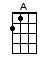 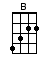 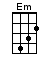 